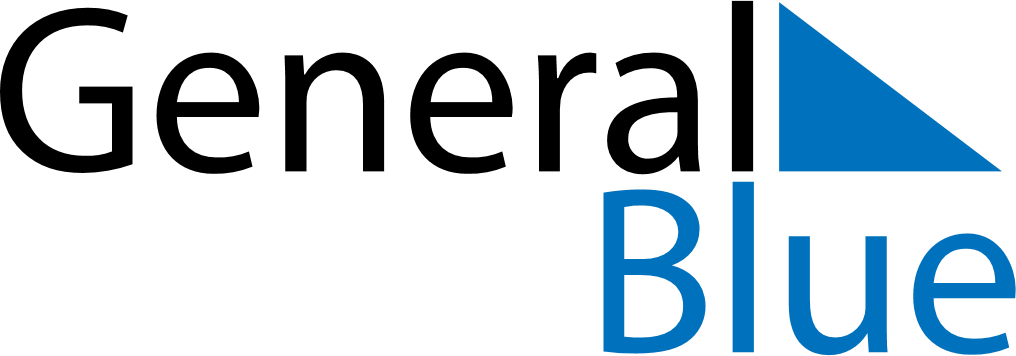 August 2026 CalendarAugust 2026 CalendarAugust 2026 CalendarAugust 2026 CalendarAugust 2026 CalendarMondayTuesdayWednesdayThursdayFridaySaturdaySunday12345678910111213141516171819202122232425262728293031